АКТ № 000 от 20 апреля 2024 г.
приемки-сдачи оказанных услуг        Мы, нижеподписавшиеся, Махлес Наталья Олеговна представитель ИСПОЛНИТЕЛЯ, с одной стороны и                 представитель ЗАКАЗЧИКА с другой стороны, составили настоящий акт в том, что ИСПОЛНИТЕЛЬ оказал и сдал, а ЗАКАЗЧИК принял следующие услуги:
Сумма прописью: девятьсот девяносто девять рублей 00 копеек. НДС не облагается.Услуги оказаны в полном объеме, в установленные сроки и с надлежащим качеством. Стороны претензий друг к другу не имеют.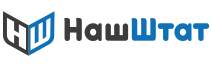 Телефон: +7 (342)248-24-02Email: perm@our-staff.ruСайт: perm.our-staff.ruНаименованиеЕд. изм.Кол-воЦенаСумма12345Тестовый заказ 2024-04-20Тест1999,00999,00        Итого:        Итого:        Итого:        Итого:999,00Исполнитель: ИП Махлес Наталья Олеговна
Адрес: 354340, РФ, Краснодарский край, г. Сочи, ул. Тюльпанов, д. 41Д, кв. 24
Расчетный счет: 40802810851290000002
Кор. счет: 30101810400000000239
Банк: ЮЖНЫЙ ФИЛИАЛ ПАО РОСБАНК
ИНН: 590848741776
КПП: 
БИК: 046015239Заказчик: Название заказчика
Адрес: 
Расчетный счет: 
Кор. счет: Банк: ИНН: 
КПП: БИК: 